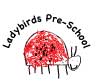 Monday 30th SeptemberDear parents,This term the children will be taking part in activities to help them understand how to look after our environment. We are encouraging the children to reduce their plastic and recycle various different materials. These activities will include:-Making ECO bricksMaking bees wax Food wrapsClimate change experimentsPlastic collagesRecycling play traysPlease can you bring in any plastic squash or fizzy drink bottles for the children to make ECO bricks with. To encourage the children to have a plastic free lunch box we will be making bees wax wraps with the children. Each child will have one to bring home so please encourage your child to use this rather than plastic bags or cling film.We will also be holding a refill shop at Ladybirds for all children and parents to bring their plastic containers to purchase Shampoo, surface cleaners, washing up liquids, clothes washing liquid. The liquids are all Vegan, Biodegradable and cruelty free. Please support us and the children’s learning by bringing them along on Tuesday 15th October from 2.30pm at Little Ladybirds, (the brick building in the school car park) don’t forget to bring your empty containers to fill.Kind regardsThe Ladybirds Team